S2 Figure. Flower stages. A. Staminate flower early stage, B. Staminate flower middle stage, C. Staminate flower later stage, D. Pistillate flower early stage, E. Pistillate flower middle stage, F. Pistillate flower later stage. 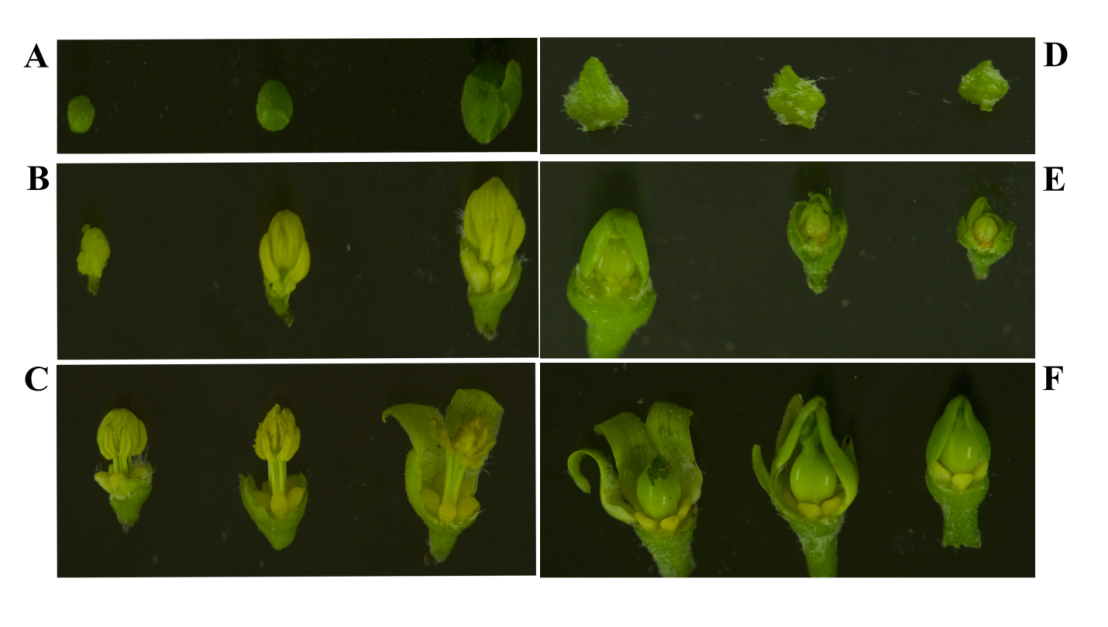 